0839网络空间安全（暂未出版发行）    一、学科概况 。二、学科内涵。学科范围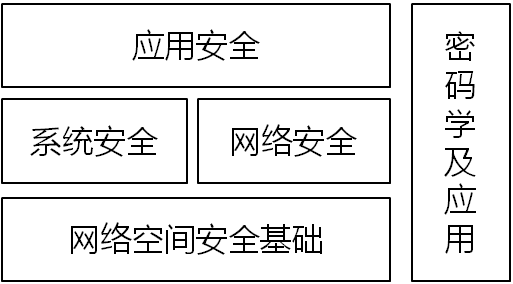 图1 网络空间安全主要研究方向关系图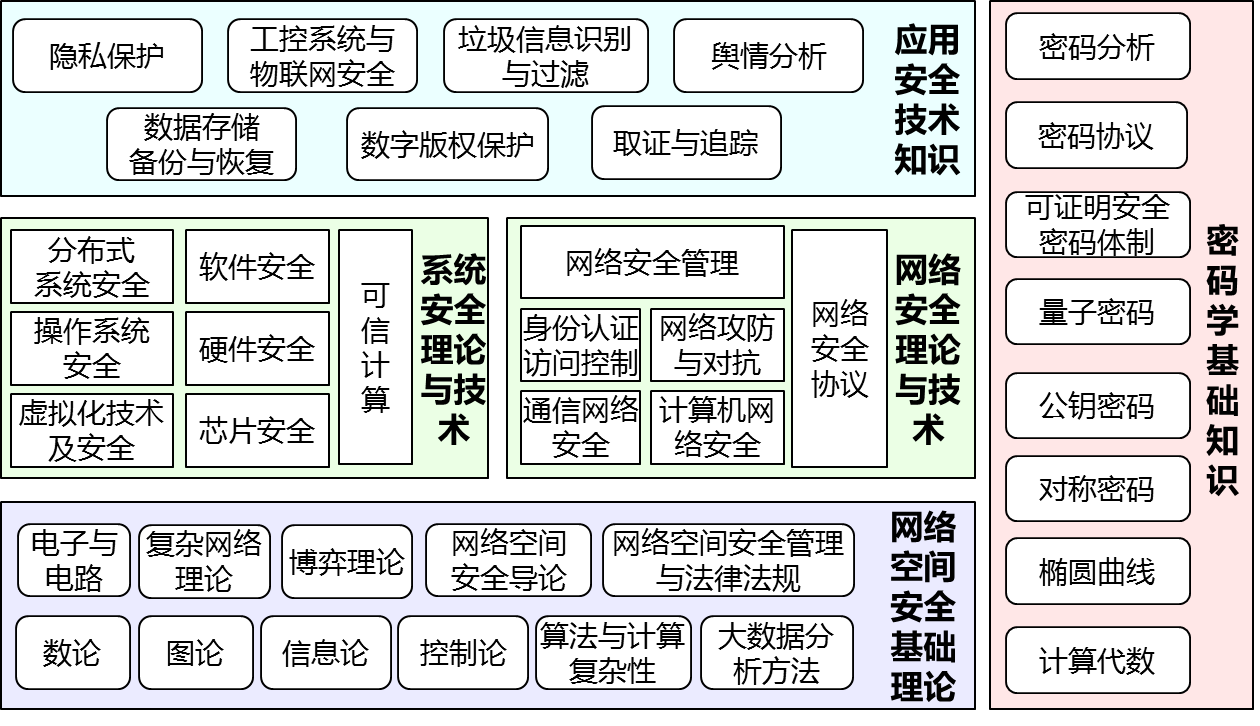 图2  网络空间安全的基础知识体系网络空间安全基础。密码学及应用。系统安全。网络安全。应用安全。培养目标硕士学位  掌握。博士学位  掌握。相关学科。六、编写成员。